с. Кичменгский ГородокО внесении изменений в решение Муниципального Собрания от 20.11.2015 года № 187 «О межбюджетных трансфертах в Кичменгско-Городецком муниципальном районе Вологодской области» Муниципальное Собрание Кичменгско-Городецкого муниципального района РЕШИЛО:1. Внести в пункт 3.5 части 3 Методики решения Муниципального Собрания от 20.11.2015 года № 187 «О межбюджетных трансфертах в Кичменгско-Городецком муниципальном районе Вологодской области» изменение, изложив абзац первый в следующей редакции: «Оценка расходных обязательств консолидированного бюджета района (Pacх) i-го муниципального образования  в год определяется по формуле:Pacх пi   =  Расхсред  х  H пi  x K пi  + N пi    ,  где:Расхсред – расходы на душу населения консолидированного бюджета района в год;Н пi – численность постоянного населения i-го муниципального образования на начало текущего финансового года;K пi – поправочный коэффициент, применяемый для оценки расходных обязательств i-го муниципального образования;N пi  – расходы консолидированного бюджета i-го муниципального образования на обеспечение минимальных гарантий, предусмотренных законами Вологодской области.»2. Настоящее решение вступает в силу со дня его официального опубликования в районной газете «Заря Севера» и подлежит размещению на официальном сайте Кичменгско-Городецкого муниципального района в информационно-телекоммуникационной сети «Интернет».Глава района                                                                                     Л.Н. Дьякова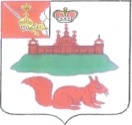 МУНИЦИПАЛЬНОЕ СОБРАНИЕКИЧМЕНГСКО-ГОРОДЕЦКОГО МУНИЦИПАЛЬНОГО РАЙОНАВОЛОГОДСКОЙ ОБЛАСТИМУНИЦИПАЛЬНОЕ СОБРАНИЕКИЧМЕНГСКО-ГОРОДЕЦКОГО МУНИЦИПАЛЬНОГО РАЙОНАВОЛОГОДСКОЙ ОБЛАСТИМУНИЦИПАЛЬНОЕ СОБРАНИЕКИЧМЕНГСКО-ГОРОДЕЦКОГО МУНИЦИПАЛЬНОГО РАЙОНАВОЛОГОДСКОЙ ОБЛАСТИРЕШЕНИЕРЕШЕНИЕРЕШЕНИЕот03.11.2017№9